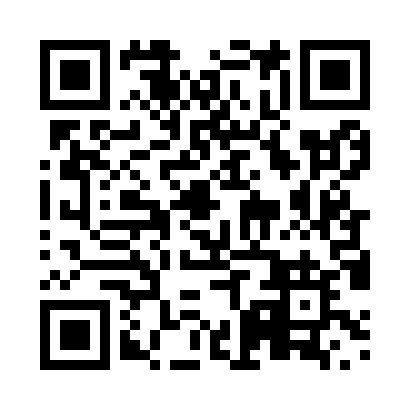 Ramadan times for Dane, Ontario, CanadaMon 11 Mar 2024 - Wed 10 Apr 2024High Latitude Method: Angle Based RulePrayer Calculation Method: Islamic Society of North AmericaAsar Calculation Method: HanafiPrayer times provided by https://www.salahtimes.comDateDayFajrSuhurSunriseDhuhrAsrIftarMaghribIsha11Mon6:156:157:401:305:297:217:218:4612Tue6:136:137:381:305:307:227:228:4713Wed6:116:117:361:295:317:237:238:4914Thu6:096:097:341:295:327:257:258:5115Fri6:076:077:321:295:337:267:268:5216Sat6:046:047:301:295:357:287:288:5417Sun6:026:027:281:285:367:297:298:5518Mon6:006:007:261:285:377:317:318:5719Tue5:585:587:241:285:387:327:328:5820Wed5:565:567:221:275:397:347:349:0021Thu5:545:547:201:275:407:357:359:0222Fri5:515:517:181:275:427:377:379:0323Sat5:495:497:161:265:437:387:389:0524Sun5:475:477:141:265:447:407:409:0725Mon5:455:457:121:265:457:417:419:0826Tue5:425:427:101:265:467:437:439:1027Wed5:405:407:071:255:477:447:449:1228Thu5:385:387:051:255:487:457:459:1329Fri5:355:357:031:255:497:477:479:1530Sat5:335:337:011:245:507:487:489:1731Sun5:315:316:591:245:517:507:509:181Mon5:285:286:571:245:527:517:519:202Tue5:265:266:551:235:547:537:539:223Wed5:245:246:531:235:557:547:549:244Thu5:215:216:511:235:567:567:569:255Fri5:195:196:491:235:577:577:579:276Sat5:175:176:471:225:587:587:589:297Sun5:145:146:451:225:598:008:009:318Mon5:125:126:431:226:008:018:019:339Tue5:105:106:411:226:018:038:039:3510Wed5:075:076:391:216:028:048:049:36